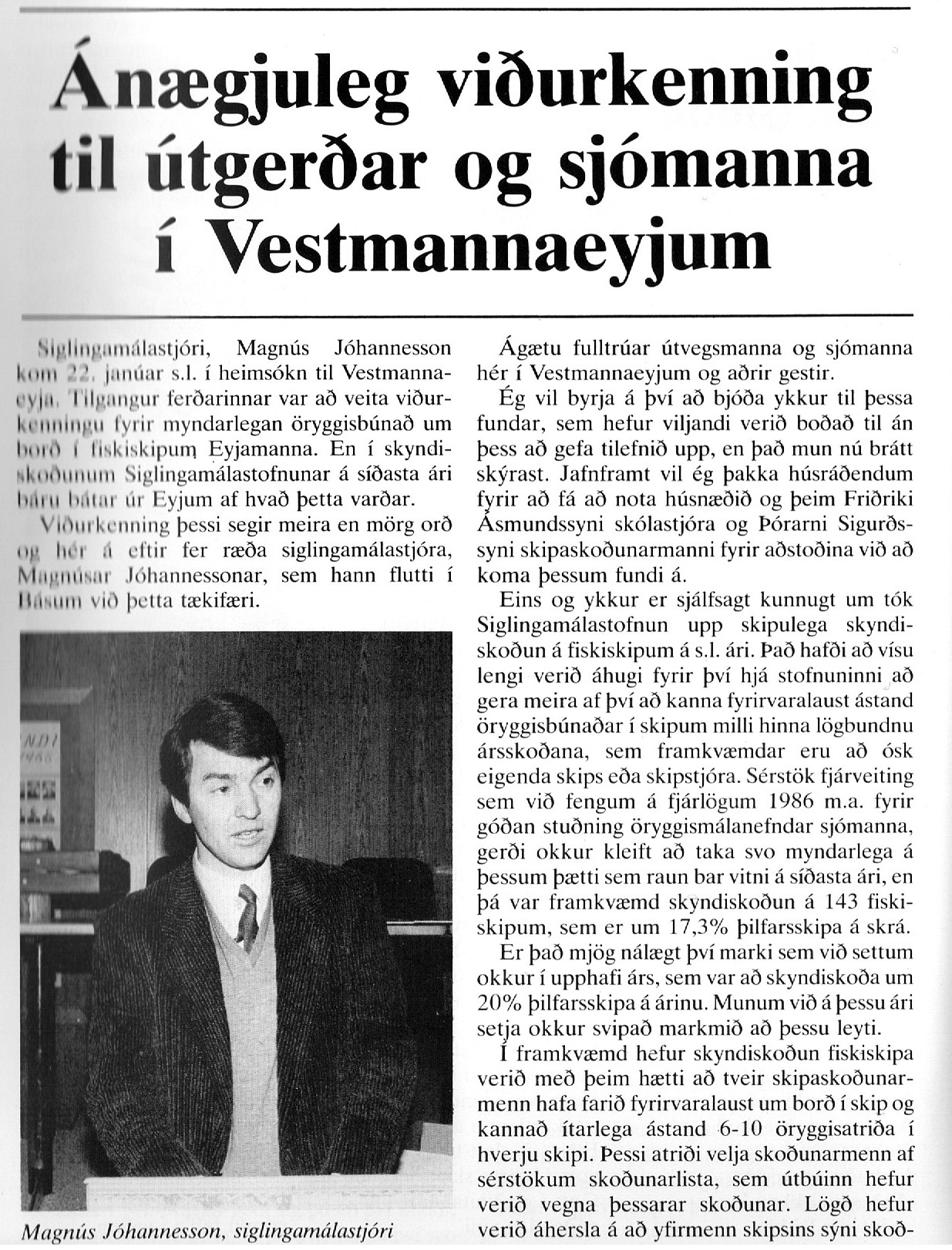 ----1--------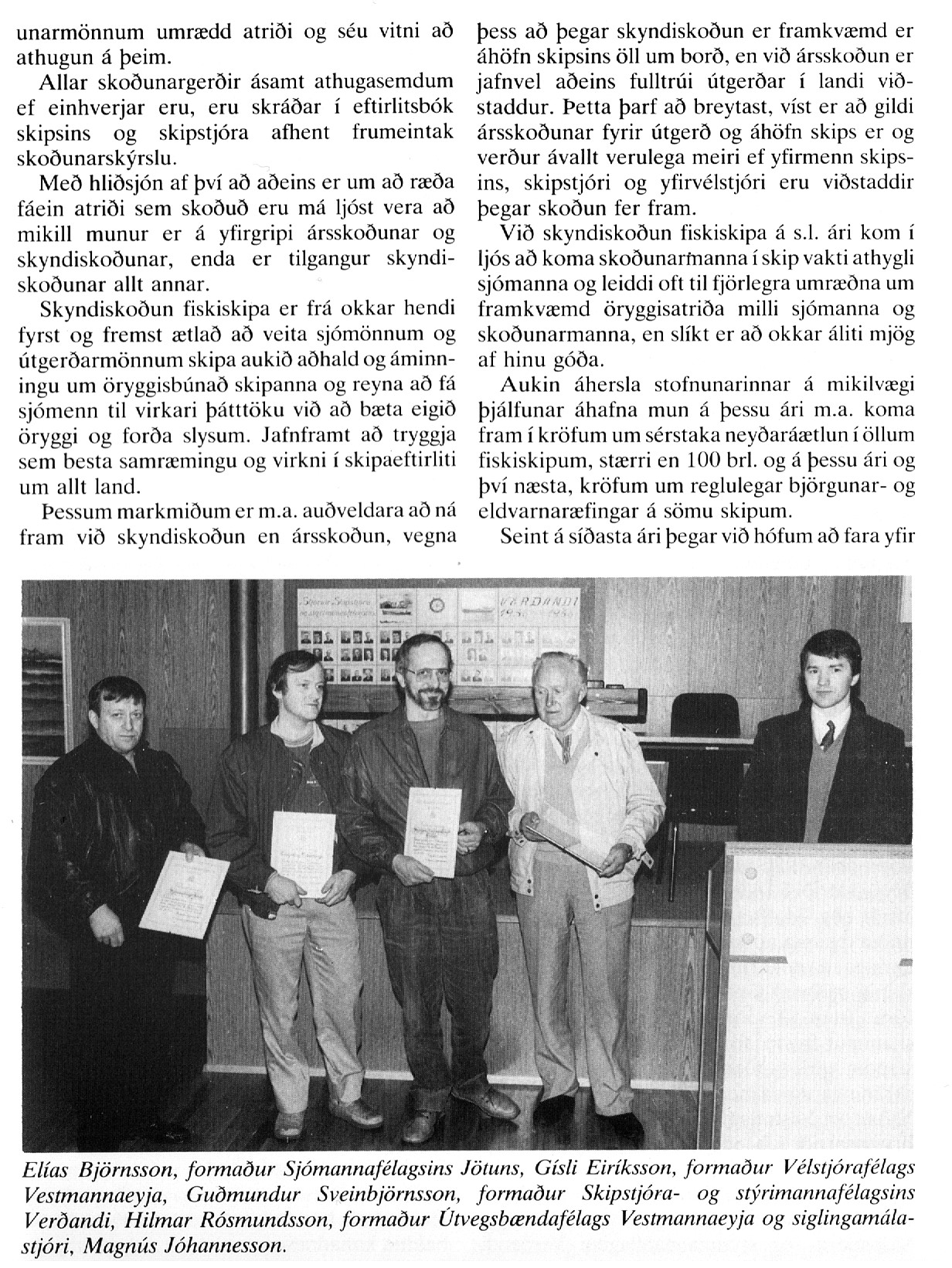 -2-----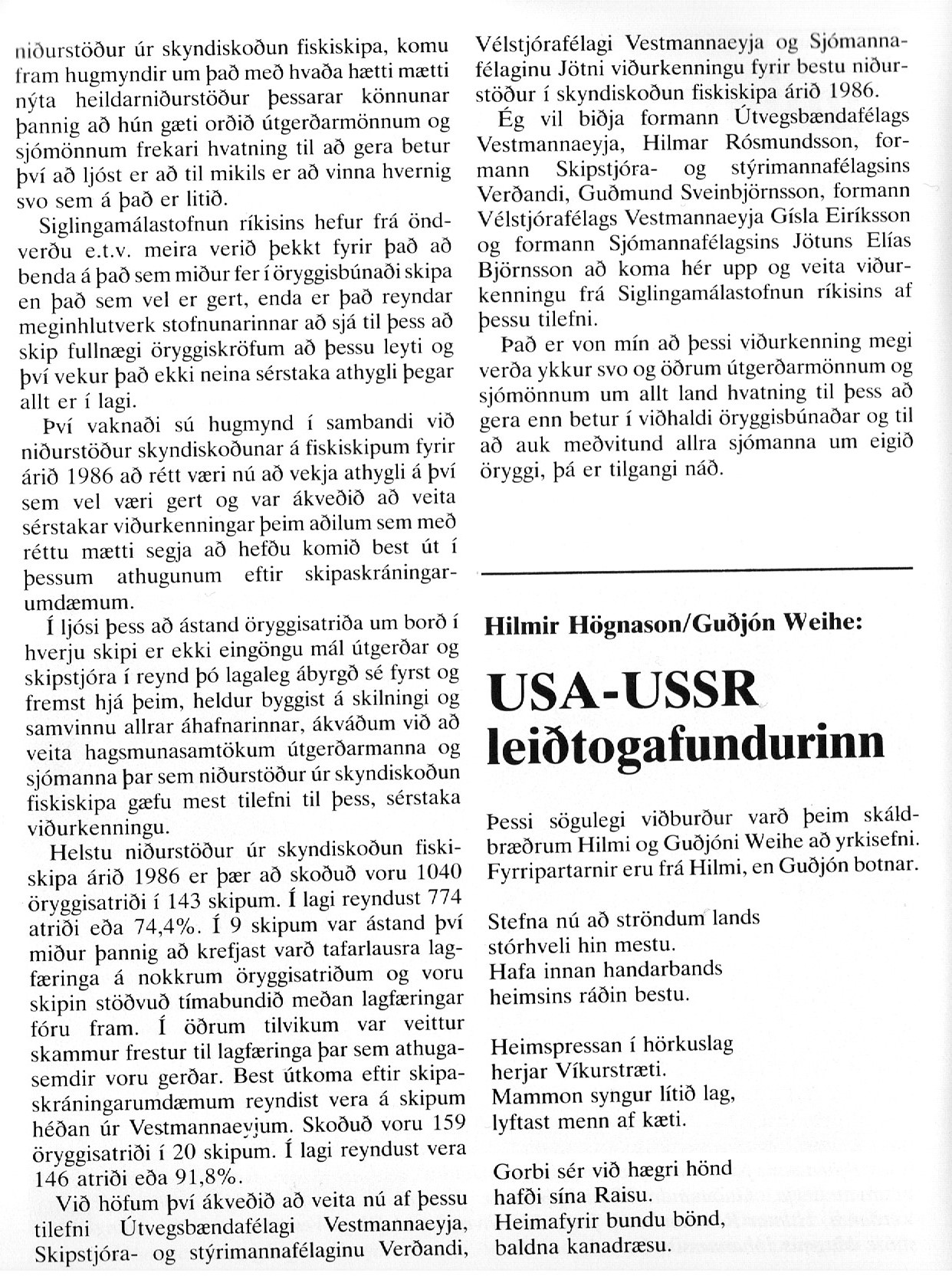 Tekið uppúr sjómannadagblaði 1987.